Занятие 2.Количество и счет: знаки =,+,-; математические задачи. Величина: сравнение предметов. Ориентировка в пространстве: ориентировка на листе бумаги.Упражнение «напиши правильно знаки» (лист 2, рис.1).«Решаем задачи» (лист 2, рис 2).Игровое упражнение «Помоги Незнайке» (лист2, рис.3).Физкультминутка.Игровое упражнение «Напиши правильно»(лист 2,рис.4).«Слуховой диктант» (лист 2, рис.5).Самоконтроль и самооценка выполненной работы.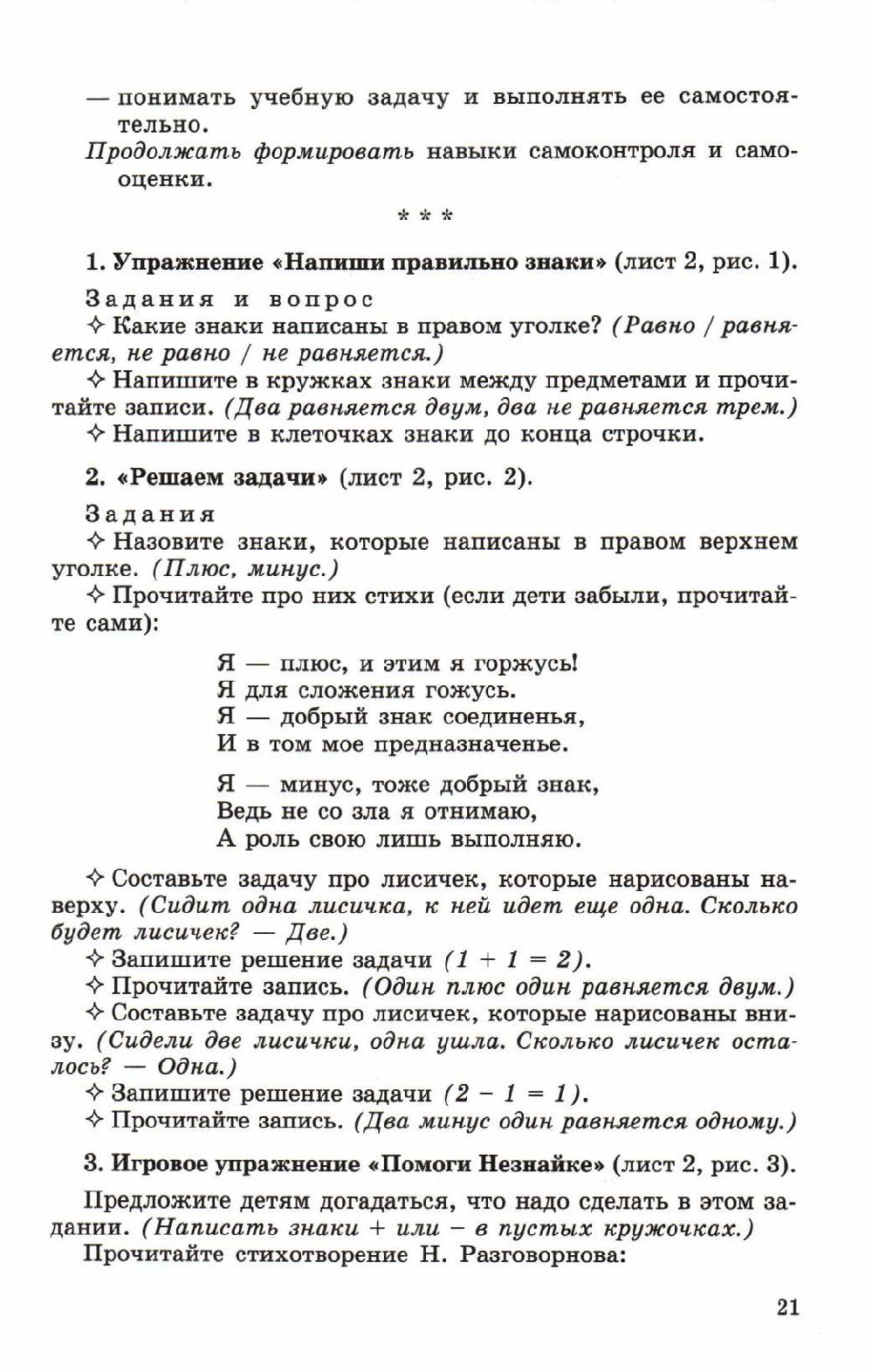 